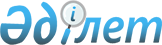 Қазақстан Республикасы Президентінің 2002 жылғы 2 сәуірдегі № 839 Жарлығына өзгерістер енгізу туралыҚазақстан Республикасы Президентінің 2010 жылғы 11 қарашадағы № 1099 Жарлығы

Қазақстан Республикасы Президенті 

мен Үкіметі актілерінің жинағында 

жариялануға тиіс        

      ҚАУЛЫ ЕТЕМІН:



      1. «Қазақстан Республикасы Президентінің жанынан Сыбайлас жемқорлыққа қарсы күрес мәселелері жөніндегі комиссия құру туралы» Қазақстан Республикасы Президентінің 2002 жылғы 2 сәуірдегі № 839 Жарлығына (Қазақстан Республикасының ПҮАЖ-ы, 2002 ж., № 10, 92-құжат; № 32, 339-құжат; 2003 ж., № 9, 92-құжат; 2004 ж., № 14, 171-құжат; № 51, 671-құжат; 2005 ж., № 43, 573-құжат; 2006 ж., № 35, 374-құжат; 2007 ж., № 3, 36-құжат, № 24, 268-құжат; 2008 ж., № 4, 43-құжат, № 20, 182-құжат; № 42, 465-құжат; 2009 ж., № 10, 48-құжат, № 27-28, 234-құжат; № 59, 510-құжат) мынадай өзгерістер енгізілсін:



      жоғарыда аталған Жарлықпен бекітілген Қазақстан Республикасы Президентінің жанындағы Сыбайлас жемқорлыққа қарсы күрес мәселелері жөніндегі комиссияның құрамындағы:



      мына:

«Донақов                   Қазақстан Республикасы Президенті

Талғат Советбекұлы         Әкімшілігі Басшысының орынбасары,

                           төрағаның орынбасары»,«Тәжин                     Қазақстан Республикасы Президентінің

Марат Мұханбетқазыұлы      көмекшісі-Қауіпсіздік Кеңесінің хатшысы»

      деген жолдар мынадай редакцияда жазылсын:«Донақов                   Қазақстан Республикасы Президенті

Талғат Советбекұлы         Әкімшілігі Басшысының орынбасары»,«Тәжин                     Қазақстан Республикасы Президентінің

Марат Мұханбетқазыұлы      көмекшісі-Қауіпсіздік Кеңесінің хатшысы,

                           төрағаның орынбасары».

      2. Осы Жарлық қол қойылған күнінен бастап қолданысқа енгізіледі.      Қазақстан Республикасының

      Президенті                                 Н. Назарбаев
					© 2012. Қазақстан Республикасы Әділет министрлігінің «Қазақстан Республикасының Заңнама және құқықтық ақпарат институты» ШЖҚ РМК
				